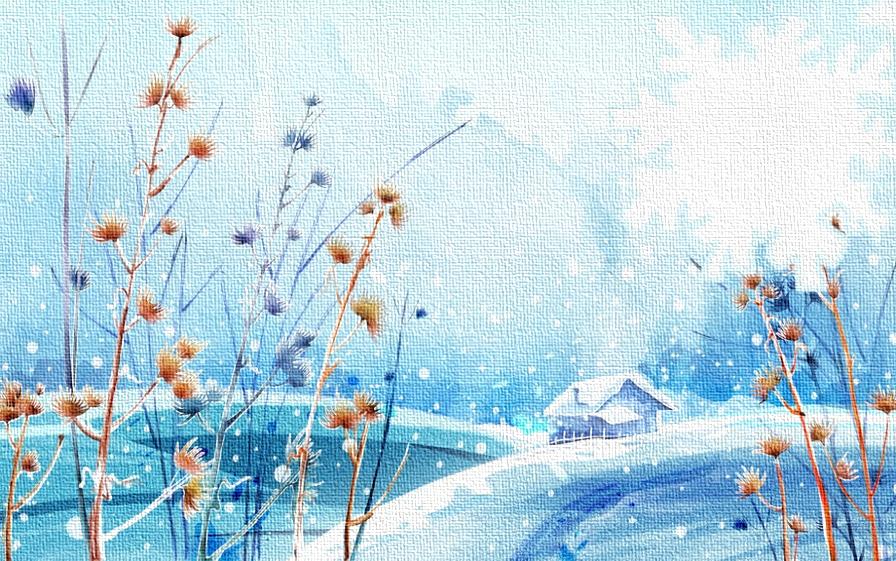 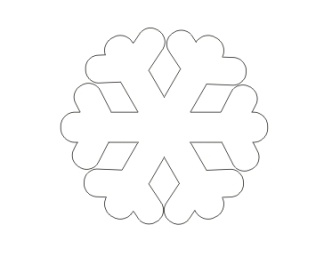 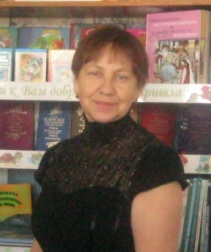 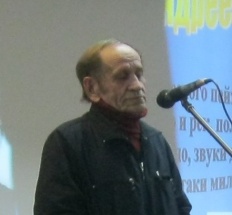 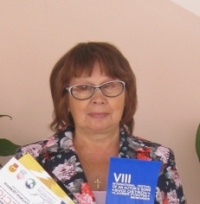 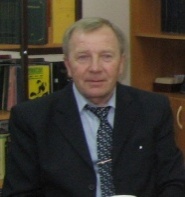 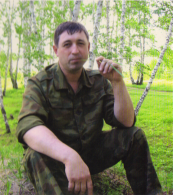 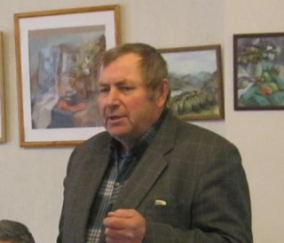 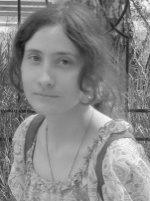 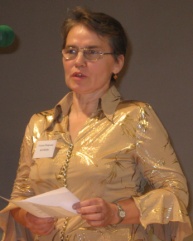 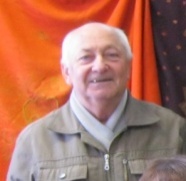        Летят веселые снежинки: сборник стихов поэтов Новосибирского района. – Центральная районная библиотека  Новосибирского района , 2015. - 25 с. –  (Времена года)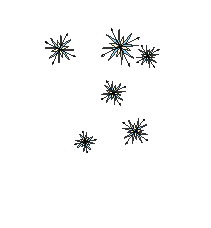 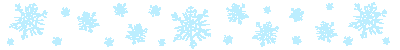 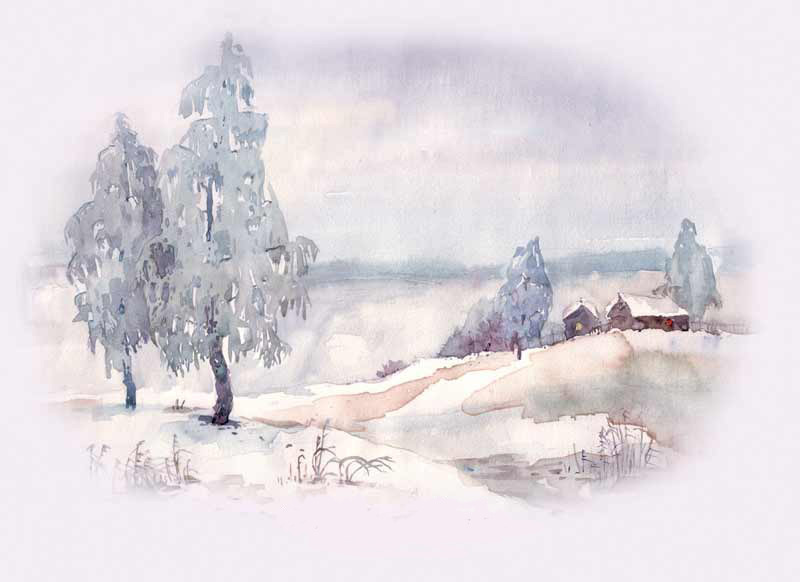   Валентина  Демина  (поселок Краснообск)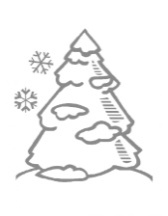 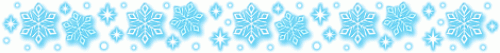                          Зима           Без слов, не слишком церемонясьВ хрустальной россыпи самаСо льдом, с сугробами по поясЯвилась зимушка – зима.Бесцеремонно среди ночиНаслала снежную метель,А та бесилась, что есть мочиПод ветра гулкую свирель.То чистой простыней стелилась,То бурной речкою лилась,К утру устала, утомиласьИ, распластавшись, улеглась.Стал воздух легким, свежим, чистым,От белизны слезят глаза,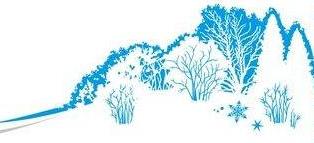 И выкатила шар лучистый, Проснувшись, неба бирюза.И завертелись, как в опале,Над крышей кольцами дымы,Алмазов грани засверкалиНа платье свадебном зимы.Сугробы выгнулись по пояс,Блестит зеркальная лыжня.Зима, ничуть не церемонясь,Явилась, жемчугом звеня.       		    Первый снегНочью дождик хлестал, а с утраНевесомо струится снежок,Будто первая проба пера,Будто в вышивке первый стежок.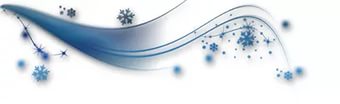 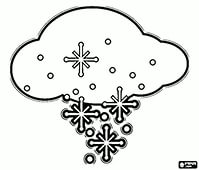 Нет ни опыта, ни мастерства,Новизною нам радует взор,Робко вяжет свои кружева,За узором сплетая узор.Снегопадом – то трудно назвать,Но уже ткется холст по полям,И не в силах основу порвать,Засыпает устало земля.Ну, а снег, тонконог и белое,По тропинкам идет босиком,И укутаны плечи берез«Оренбургским пуховым платком».Удивился наряду сосны:Мол, не то нынче в моде, не то…И ее одарил до весныБелой шапкой и белым пальто.Неумело, мазок за мазком,Ветки елок слегка побелил,Призадумался чуть, а потомОпрокинул ведерко белил.Словно вдруг прозвучал клавесинИ затих. Оборвался аккорд.Первый снег мимо голых осин,Наготы их стесняясь, идет.Не спеша, налегке, невпопад,Будто бы приглушает разбег,Далеко еще не снегопад,Но уже ослепительный снег.                 Как рано зима наступила!          		 Как рано зима наступила!Еще зеленела трава.Еще на осине и ивахНе вся облетела листва.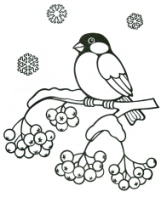 Еще слышен клич журавлиныйПод медным сияньем луныИ алые губы калиныСентиментально влажны.Еще не напрыгался вволюПростуженный дождь – каскадерИ не распался над моремТумана тяжелый шатер.Еще удивленно и лихоЛист тополя в вальсе кружит,За полем в садах облепихаОранжевый свечкой горит.Но ветер по небу волочетСнегами груженый обозИ падают снежные клочьяНа головы лип и берез.Галина Жаркова (поселок  Краснообск)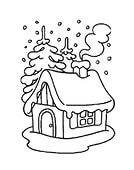 Для тебя скрипит снежок,Для меня – поет,Тебе нравится прыжок,Я люблю полет.Я люблю снежинок стаи,Пляшущих фокстрот.Зачарованно мечтаюЯ под Новый год.Для тебя он просто так,Праздника явление.Измени, пожалуйста,Милый, свое мнение.Серебром метель метет,Ну и куролесит!Захочу, и Новый год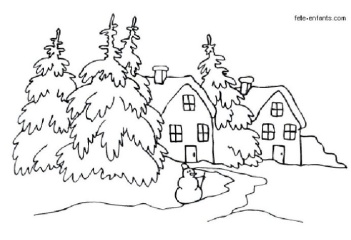 Кружева развесит.Звезды полетят с небесВ теплые ладошки,Дед Мороз придет из лесаРисовать окошки.Вдруг послышатся в ночиЗвуки колокольчика.Мы с тобою помолчим,Посидим тихонечко.Какая белая зимаКакая белая зима!Какая белая!Вот вьется тонкая тесьмаРукой умелою.Искрится чудо – бахромаНа спящих ветках.Такая белая зимаБывает редко.        	По сопкам солнце пробежит –	Лучи колючие.	А серебро от них блестит	И дарит лучики.	Зимы – волшебницы рука	Ссыпает иней	И белоснежны облака	На небе синем.	Утрами кутает туман	Снега сыпучие.	А Забайкальская зима	Такая жгучая!	А Забайкальская зима,	Как рукодельница,	Везде и всюду – все сама	С сестрой метелицей.	Кусает дедушка мороз,	Во всю резвится, 	А мы в смятенье прячем нос  За рукавицей.	А мы спешим скорей в дома.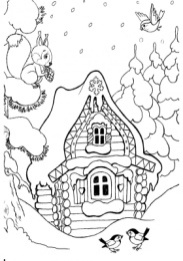           Огонь нам нужен.          Какая белая зима!          Какая стужа!           Ярко – красная рябина,           Белый – белый снег на ней.           Полюбила город сильно.           По душе, по сердцу мне:           И сугробы, и метели,           Непривычный снегопад,           В шапках распущенных ели,           И берез спокойный взгляд.           Нет, не сон, а жизнь земная           И рябина вся в снегу.           Только я все вспоминаю,           То, забыть что не могу.           Там мороз трещит – под сорок,           Там туманов жгучих власть.           За сугробами мой город,           Где однажды родилась!		Выпал снег, и, солнышком играя,		Лес стоит в сиянье неземном,		Радушно нас в гости приглашая		В прибранный и посвежевший дом.		Тонкою девчонкою невинной,Оттеняя снегом свой наряд,Разукрашенная гроздьями рябинаКрасотой притягивает взгляд.А ее соперница, калина,Словно в шутку соревнуясь с ней,Говорит, раскланиваясь чинно:«Я ли не красивей, не  нежней?»Пень, накрывшись шапкой снеговою,Будто добрый Дедушка МорозС длинной поседевшей бородоюМир волшебный к встрече преподнес.А сосна на вытянутых лапахЧистый снег как хлеб нам подаетИ хвоею напоенный запахОщущенье сказки придает.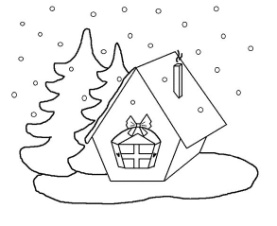 	Тихо падает снег	И ложатся на землю снежинки.	И идет человек	По заснеженной зимней тропинке.		И туманная даль	В этом крае сибирском суровом	Забирает печаль,	Пряча где-то под снежным покрывалом.	И идет человек,	Принимая на плечи снежинки.	Тихо падает снег.В сердце тают последние льдинки.Чаровница – зимаДарит людям частичку покоя,Хоть не знает сама,Что такое покой. Что такое?Тихо падает снег.Тихо падает снег.Тихо падает снег.           Александр Кноль (поселок Криводановка)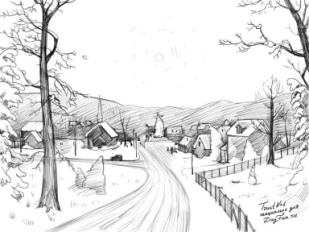             СибирьВечерняя январская заряНеспешно в косу звездочки вплетала,Чтоб заблестели ярким жемчугом поля,Вдаль унося пурпурные краяВолшебно-неземного покрывала.Снега…Снега…На сотни верст снегаЛицом к лицу с морозной тишиною.Стрелой на север белая река,В еловом оперенье берега.Дорога, освещенная луною.Не сосчитать, Сибирь, твои века!Задумчиво и с увлажненным взглядомСмотрю вблизи, смотрю издалека:Ты мне таежной мощью дорогаИ неумелым первым снегопадом…                 Федор Кузьмин (село Березовка)  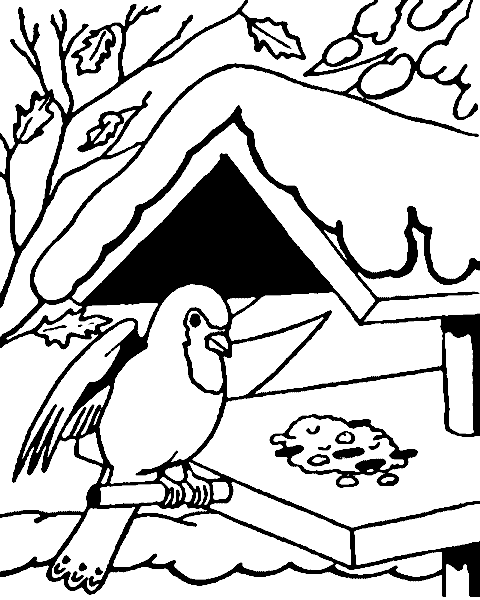 Проводы зимы                                     У заснеженных сопок                 Где хозяйка – Зима,                 По сугробам глубоким                 Разлилась синева.                 Снегири у оконца.                 Запусти, обогрей.                 От холодного солнца                 Краснота снегирей.                  У колодцев глубоких                  Треск стоит ледяной,                  От берез и от сосен                  Вдруг повеет весной.                  Люди в птичьи кормушки                  Подсыпают корма.                  Поседела старушка                  Белоснежка - Зима.                  Так зимой сладко спится,                  Но к весне не до сна.                  Красной девицей мчится чаровница Весна.                 Александр Логинов (село Сосновка)                                                                        Зима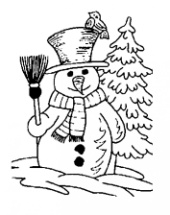                              Сегодня в пуховые шали                             Деревья укутал мороз,                             Дымы над деревнями встали                             И солнце доводя до слез.                             И спорят снега с небесами,                             Что ярче и что холодней.                             Сенца бы пахучего в сани,                             Да парочку резвых коней!                            Чтоб инеем крытые крупы,                            И топот, и санный юз.                            Я в валенках и под тулупом,                            И ни черта не боюсь!   Николай Пархоменко (поселок Красный Яр)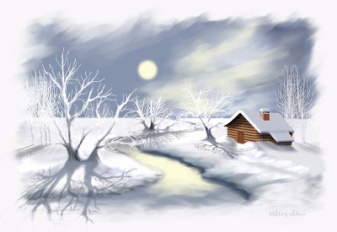                    МетельРазыгралась метель,И береза, и ельС тяжким стоном под ветрами гнутся,Только знаю: ониУстоят в эти дни,Сильным ветрам они не сдадутся.А утихнет метель,И береза, и ельРаспрямят свои мощные ветки,Словно выросши вдруг,Оглянувшись вокруг,Скажут: «Что ж, устояли, соседка.           Это нам не впервой:После вьюги такойСтали мы и сильнее, и чище.Этот выиграв бой,Поживем мы с тобой,А за помощь спасибо, дружище».Так и а нашей душе,Подуставший уже,Пусть звучат соловьиные трели,Пусть проходят года,Все же пусть иногдаОсвежат наши души метели.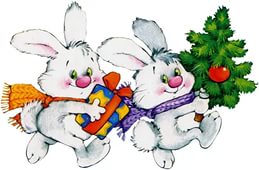  Новогодняя сказкаКто-то смог так красиво разлитьЭту белую зимнюю краскуДля того, чтобы всех пригласитьВ новогоднюю добрую сказку.Где на белом пушистом снегуХоровод водят зайцы под елкой,Где лиса все следы на бегу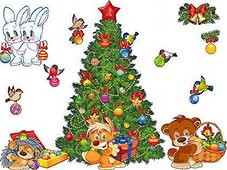 Заметает хвостом, как метелкой.Где голодный и злой серый волкСтанет добрым, смешным обаяшкойИ не трогает он никого,В пляс пускается вместе с барашком.Где и сказочной Баба ЯгеВ Новый Год не грешно веселиться,А медведю в сибирской тайгеКуст малины таежной  приснится.Где навечно царят лад и мир,Где никто ни кого не дерет.Пусть продлится чудеснейший пирЦелый год. Целый год. Целый год.                   Татьяна  Трунова (поселок Садовый)                             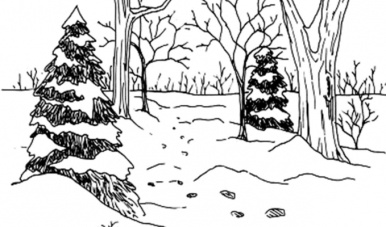                                       Зима                                     Разукрасила зима                            Елки без игрушек.                            Разукрасила сама                            С низу до макушек.                            Повесила на лапы                            Белые снежинки.                            Разбросала по ветвям                            Белые пушинки.                            На солнце засверкали                            Елочки огнями.                            Мы такую красоту                            Сегодня увидали.       Виктор Черных (село Верх-Тула)                                                                                            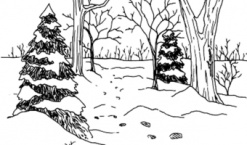                              Зимний лес	Я вздохнул  полной грудью	Морозного воздуха,	Сердце чаще забилось,	Я к березкам прильнул,	И, почувствовав взгляд	Синеокого облака,	Поднял голову вверх	И смотрел, не моргнув…	Я сражен красотой	Зимней сказки на небе!	Восхищен зимним лесом,	Что укрыт серебром!	Край сибирский богат	И цветами, и снегом!	Мы с любовью о нем	Свои песни поем!                                   Зимняя сказка	Белые пушистые снежинки	Опьяняют запахом хвои,	Оставляя маленькие льдинки,	На ресницы падают твои.	У тебя изогнутые брови	И глаза небесной синевы;	Ей уже окутан бор сосновый	И свежо дыхание зимы.	Свежестью морозной наслаждаясь	И вдыхая терпкий аромат,	Радуясь, как дети, мы смеялись –	Это был наш зимний райский сад.	Словно в сказку мы с тобой попали,	Вокруг нас лежало серебро.	Палочкой волшебной написали –	Зло долой! Да здравствует добро!	Бело кружево                     Запуржило, забуранило, завьюжило,                    Не видать ни звезд на небе, ни луны.                    Снежный занавес висит, как бело кружево.                    Сцена занята зимою до весны.                   Над бескрайними сибирскими просторами                   Тучи снежные, как корабли, плывут.                   Будут исполнять метели песни новые,                   Будут выть бураны, там и тут.                  А когда репертуар совсем иссякнет зимний,                  Мы поймем, что в мыслях чуточку грешны.                  Соберем букет подснежников любимым                  В уголках родимой стороны…                          Любовь Шихуцкая ( поселок Пашино)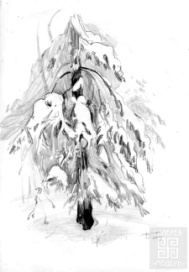                                        Февральская лазурь   	 	В небе февральской лазури сияние  	 	 Вольно, светло, широко расплескалось –  	 	 Значит, Зиме собираться в изгнание,   	 	Властвовать ей уж недолго осталось.  	  	В прошлом прогулки по снежной пороше,   	 	Сани, волшебные  зимние с ны    		Не за горами аккорды Весны!   		 Знаю, борьба предстоит не на шутку:   		Ветры, метели,- весь зимний приклад!   		 Только теперь ты замри на минутку,   		 В небо направь свой восторженный взгляд!  		  Это – лазурь февраля – однозначно,  		  Только сейчас небо так высоко.   		 Лишь в феврале оно чисто, прозрачно,   		 Ярко, светло, бирюзово, легко!    		Вот бы в полет тебе, крылья расправив:  		  Глянешь на небо – и сердце замрет,    		И ощутишь, что любовь – она рядом –   		 Как половодье нахлынет вот-вот!  Надежда Штейнпрейс ( поселок Мичуринский)                               Февраль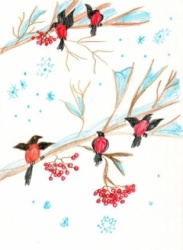 Белое солнце,Покрытое корочкой льда,Донце ведерка,В котором застыла вода,Дома уборкаИ, в общем-то,Все как всегда – Горе не горе,Беда – так совсем не беда.Месяц тонюсенькийК краю колодца примерз,Усики высунулКот из сеней на мороз,Окна расписаныЦелым  и гроздьям и роз…Вот и историяВся, что февраль мне  принес.СОДЕРЖАНИЕВ. Демина  …………………………………………………  2 - 6Г. Жаркова ………………………………………………… 7 – 12А. Кноль…………………………………………………….  13Ф. Кузьмин…………………………………………………  14 А. Логинов…………………………………………………  15Н  Пархоменко…………………………………………… 16- 18Т. Трунова…………………………………………………  19В. Черных ………………………………………………..   20-22Л. Шихуцкая……………………………………………..   23Н. Штейнпрейс…………………………………………… 24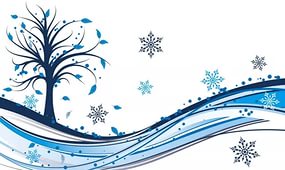 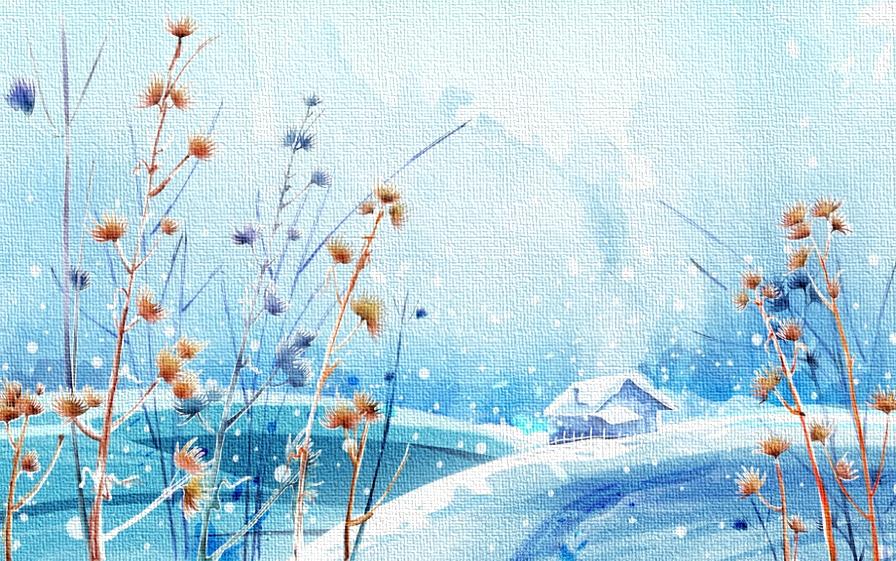 